RESUME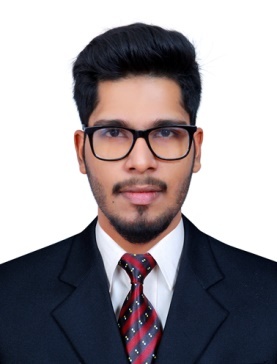 DECLARATION:-I HEREBY DECLARE THAT THE INFORMATION FURNISHED ABOVE IS TRUE TO THE BEST OF MY KNOWLEDGE.PLACE: DEIRA, DUBAIDATE:                                                                        (ZAINAL)ZAINAL C/o-CONTACT NO :- +971502360357EMAIL ID : zainal.376576@2freemail.com PERSONAL DETAILS: -DATE OF BIRTH:27-05-1996SEX	:MALERELIGION	:ISLAMNATIONALITY:INDIANMARTIAL STATUS:SINGLELANGUAGES:-ENGLISH(PROFESSIONAL)ARABIC(WRITTEN & READ)MALAYALAM(MOTHER TONGUE)HINDIPASSPORT DETAILS:-DATE OF ISSUE      : 26/11/2015DATE OF EXPIRY: 25/11/2025PLACE OF ISSUE: COCHINHOBBIES:-INTERNET SUFFERINGLEARNING NEW IDEASTRAVELLINGPLAYINGLISTENING MUSICSOFT SKILLS:-ABILITY TO GRASP AND LEARN NEW TECHNOLOGY QUCKILY & ACCURATILY.VERY ENTHUSIASTIC AND HIGHLY MOTIVATED WITH A POSITIVE ATTITUDE.FLEXIBILITY &ADAPTIBILITY.JOB SKILLS:-ABILITY TO WORK IN A TEAM.COMMITTED WORK IN A PROJECT DEADLINES AND SCHEDULES.ORGANIZED AND WELL-STRUCTURED AT WORKOBJECTIVE:-TO OBTAIN A CHALLENGING POSITION THAT WILL UTILIZE MY KNOWLEDGE, SKILLS AND ENERGY AN OPTIMISTICATTITUDE IN A RESULT-ORIENTED REWARDS DRIVEN CAREER TO IMPACT PERFORMENCE OF THE COMPANY WITH THE HELP OF MY STRONG DEDICATION ANDSINCERITY.EXPERIENCEHASHCOD MEDIA SOLUTIONS PRIVATE LIMITED (2017) JOB RESPONSIBLITY:- INSTALLING, CONFIGURING AND MAINTAING THE SERVERS AND WORKSTATIONS. SUPPORT LANs, WANs, NETWORK SEGMENTS, INTERNET AND INTRANET SYSTEMS. HARDWARE ASSEMBLES.COMPUTER PROFICIENCY:-MCSE (MICROSOFT CERTIFIED SOLUTION EXPERT) MS ID (MS0616978875) CCNA (CISCO CERTIFIED NETWORK ASSOCIATE) MICROSOFT OFFICEACADEMIC QUALIFICATION:-UNDER GRADUATION: BCA (BACHELOROF COMPUTER APPLICATION)COLLEGE: TEAMS GLOBAL VILLAGE ACADEMY IT PARK (2014 – 2017) UNIVERSITY:BHARATIAR UNIVERSITY COIMBATORE(TAMILNADU STATE)HIGHER SECONDARY: +1, +2 (COMMERCE WITH COMPUTER APPLICATION)SCHOOL: FOCUS ISLAMIC ENGLISH MEDIUM HIGHER SECONADRY SCHOOL CHERPULASSERY (2012-2014)BOARD/UNIVERSITY: KERALA STATE BOARD HIGH SCHOOL: IDC ENGLISH MEDIUM SCHOOL CHAVAKKAD (2011)BOARD/UNIVERSITY: KERALA STATE BOARD  EXAM